Table 3-1, Suggested Clear-Zone Distances in Feet from Edge of Through     Traveled Lane(Highlighted Text Changed in the July 2015 Errata)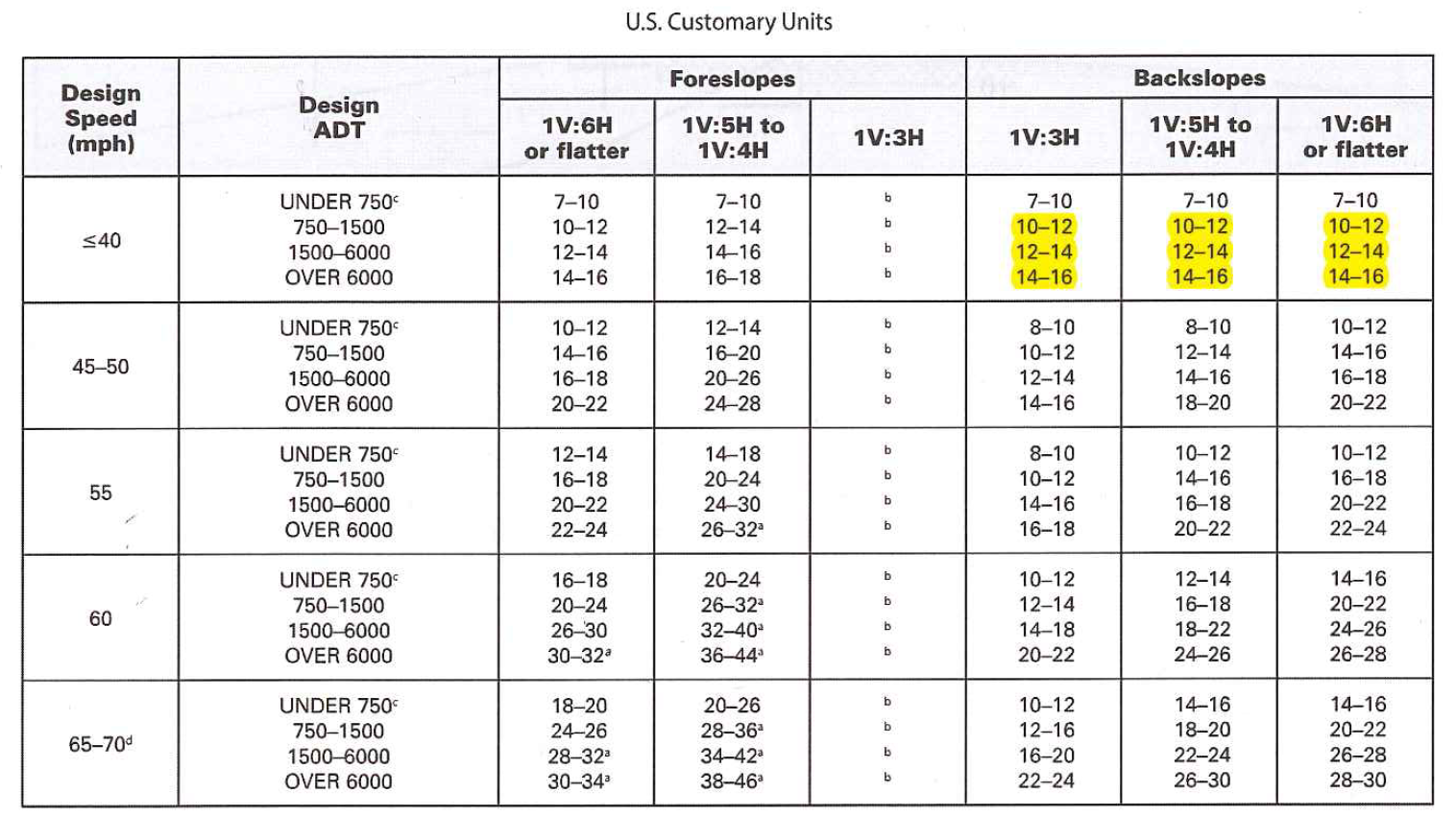 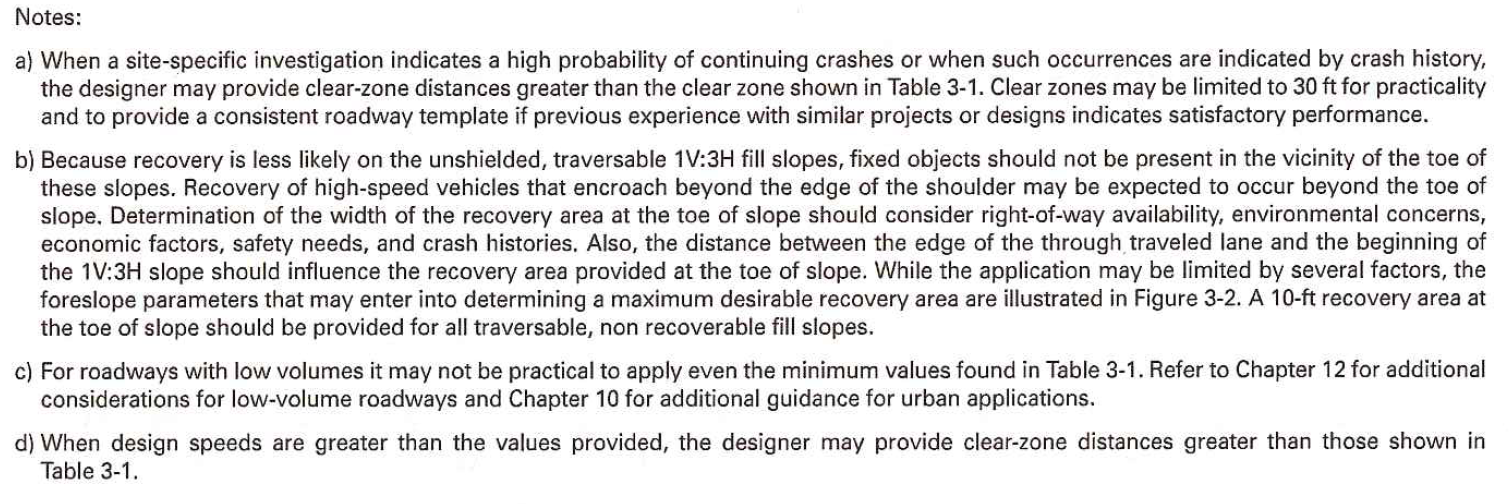 